10-11 ottobre 2017, Partecipazione di un rappresentante del progetto europeo FIRE-IN al workshop del progetto eNOTICE, svoltosi presso la Scuola NBC di Rieti
In rappresentanza del CNVVF, partner del progetto europeo FIRE-IN, il DVD Luigi Palestini (moderatore del TWG E “CBRN” del progetto), è stato inviato presso la Scuola Interforze NBC di Rieti dal 10 all’11 ottobre 2018, per partecipare al Multidisciplinary Field Exercise del progetto europeo eNOTICE e relazionare sui risultati del FIRE-IN e i punti comuni tra i due progetti.Il progetto quinquennale eNotice (European Network Of CBRN Training CEnters) mira a costruire una rete paneuropea dinamica, funzionale e sostenibile di centri di formazione CBRN e di centri di test e dimostrazione (CBRN TC), rafforzando la capacità di formazione, innovazione e ricerca basata sugli utenti e su esigenze ben identificate.Al Multidisciplinary Field Exercise del progetto eNOTICE hanno partecipato i partner del progetto, alcuni esperti della materia provenienti da diversi paesi e alcuni rappresentanti di altri progetti europei. Le attività sono consistite nella presentazione della Scuola Interforze NBC, nella visita all’area addestrativa BC della scuola, nella partecipazione come osservatori ad un’attività di campionamento NR e alla simulazione di un CBRN/EOD (bonifica di una “dirty bomb”) e in un debriefing finale, incentrato sul progetto eNOTICE.Durante il debriefing il DVD Luigi Palestini ha presentato il progetto FIRE-IN e i risultati del primo ciclo di Workshop del TWG E, parlando delle prospettive future e della potenziale collaborazione con il progetto eNOTICE. Come rappresentante del CNVVF, ha anche partecipato alla discussione svoltasi sui seguenti temi: il valore aggiunto di organizzare attività congiunte tra centri di formazione CBRN e i fattori chiave per creare un Network europeo sostenibile di centri di formazione CBRN.Il contributo del CNVVF è stato particolarmente apprezzato dai partner del progetto eNOTICE, in considerazione dell’importante ruolo svolto in Italia dal Corpo Nazionale nell’ambito della protezione e della difesa civile e della sua esperienza di “practitioner” in campo CBRN.Maggiori informazioni riguardo al progetto eNOTICE sono reperibili sul sito:  https://www.h2020-enotice.eu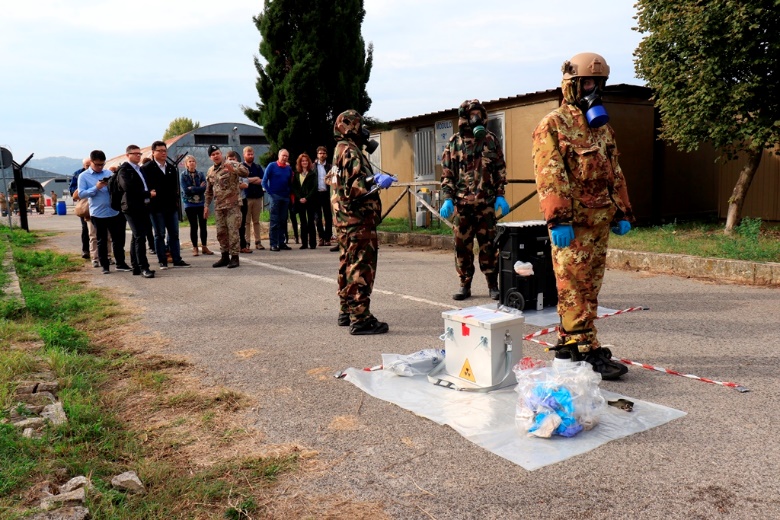 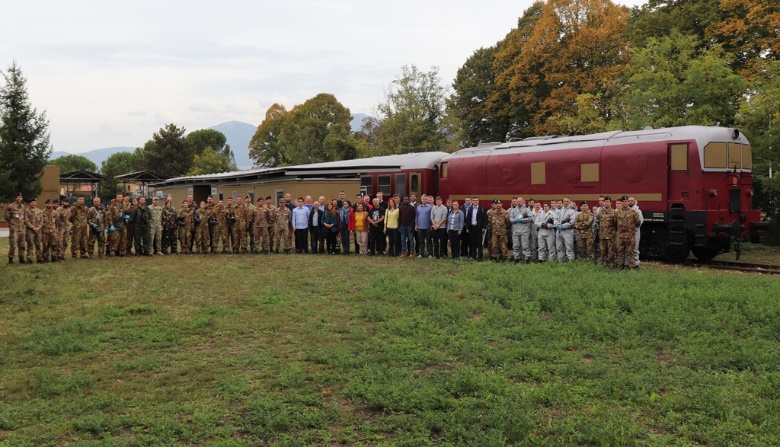 